ATTESTATION EMPLOYEURDÉPLACEMENTS INDISPENSABLES À L’EXERCICE DE L’ACTIVITÉ PROFESSIONNELLE DE SÉCURITÉ PRIVÉEConsidérant les dispositions du Décret n° 2020-1257 du 14 octobre 2020 déclarant l'état d'urgence sanitaire ;considérant les restrictions de déplacements nocturnes annoncées par le Gouvernement le 15 octobre 2020 et devant faire l’objet d’arrêtés ;je soussigné _________________________________________________,agissant en qualité de _____________________________________________,atteste que M. / Mme ___________________________________________,demeurant _______________________________________________________,exerce une activité professionnelle de sécurité privée exigeant des déplacements entre 21h et 6h. Cette activité nécessite des déplacements sur les lieux et aux horaires suivants :Préciser les adresses des clients et fournisseurs éventuels pour les achats de première nécessité et achats nécessaires à l’activité professionnelle. 
En cas d’interventions aléatoires, interventions sur alarme, le préciser.
____________________________________________________________________________________________________________________________________________________________________________________________________________________________________________________________________________________Fait à _____________ le _______________signature et cachet de l’entreprise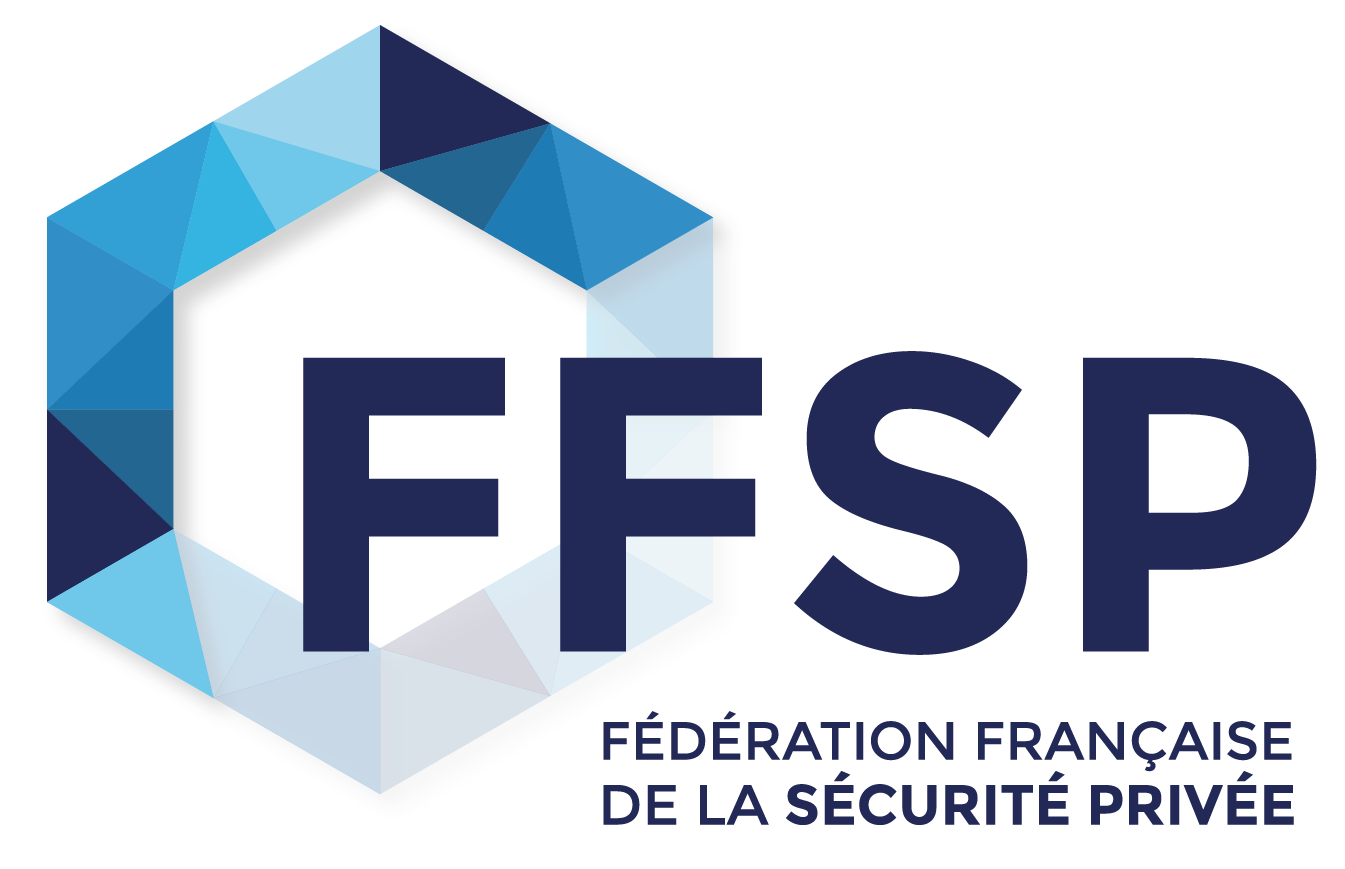 Établi selon le modèle d’attestation fourni par la Fédération Française de la Sécurité Privée